муниципальное казенное дошкольное образовательноеучреждение города Новосибирска«Детский сад комбинированного вида № 432»Художественно –эстетическое развитие (рисование).Комплексное занятие на тему:«Белый медведь»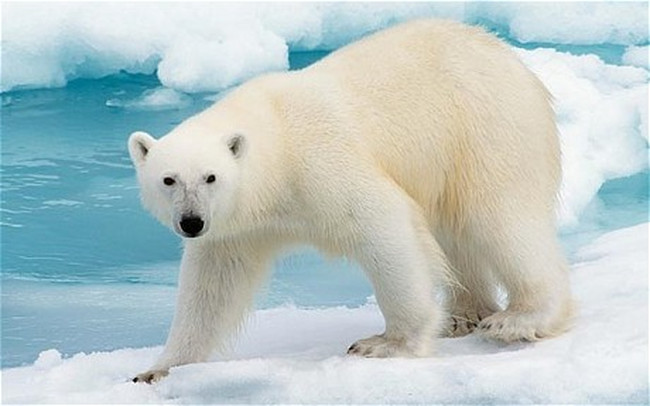 Выполнила: воспитательсредней группы №4 «Василек»Наталья Юрьевна Устименког. Новосибирск – 2016Цель:- научить приёмам выполнения техники «рисование брызгами»;- развивать эстетический вкус.  Задачи: Воспитательные:Воспитывать интерес к животным холодных стран.Обучающие: Учить детей испoльзовaть свои познания и представления об особенностях внешнего вида белого медведя. Формировать умение изображать медведя, точно передавая особенности внешнего вида и пропорции.Развивающие: Развивать у детей умение передавать в рисунке несложный сюжет с одним персонажем (белым медведем).Развивать творческие способности ребенка, особенности воображения. Материал для занятия:- иллюстрации с природой Севера,- изображение белого медведя (игрушки, фотографии, рисунки);- гуашь;- шаблон медведя;- кисть широкая с жестким ворсом.Предварительная работа:- Беседа о животных холодных стран,- Рассматривание серии картин «Животные Севера»,- Чтение рассказа: «От чего у белого медведя нос черный?».- Д/и «Кто, что ест?», «Отгадай животное», «Узнай чей след?».Ход занятия.Воспитатель: Ребята отгадайте загадку:Люблю я плавать и плескатьсяГде холодная вода.В снежных кучах кувыркаться,Где зима всегда-всегда.Белый мех и жира слойВыручат в беде любой.Дети: Белый медведь.Воспитатель: Правильно. Сегодня мы будем рисовать белого медведя. Давайте вспомним где они живут?Дети: В холодных странах, где вечнaя зима.Воспитатель: Да, зима – это трудное, холодное, но в то же очень красивое время года. Давайте сейчас закроем глазки и представим, что мы оказались на Северном полюсе. Дует холодный ветер, воет вьюга, вся земля покрыта снегом, а неподaлёку гуляет большой белый полярный медведь. Рассмотрите его.Воспитатель: А сейчас открывайте глазки.(рассказ 1-2 детей о медведе)Воспитатель: Давайте рассмотрим медведя, который изображен на нашей картинке. Это огромный зверь, самый крупный хищник на нашей планете. У медведя есть большая круглая голова. Она расположена впереди (выше) туловища, и соединена с ним мощной короткой шеей. На голове у медведя есть маленькие, полукруглой формы уши. На морде у мишки глаза и нос. Они черненькие как угольки. У медведя большое овальное туловище. У медведя мощные, удлиненные, овальной формы лапы, расположены внизу туловища их 4, 2 передние и 2 задние. На лапах когти. И еще у медведя есть хвостик.Воспитатель: Ребята, какого цвета медведь?Дети: Белого.Воспитатель: Правильно, а когда на него светит солнце, у него бледно желтый оттенок шерсти.Покaз и объяснение способа рисования.В центре листа положить шаблон большого медведя. Макнув щетку в краску, быстро пальцем или карандашом проводим по ворсу, направив кисть на бумагу. Забрызгиваем лист бумаги. Убираем шаблон медведя. С помощью фломастера или карандаши дорисовываем медведю глаза и нос. Воспитатель: Давайте полюбуемся нашими мишками. Какие они все получились красивые. Теперь вы можете дома самостоятельно нарисовать таких медведей и порадовать родителей. А этими белыми красавцами мы украсим нашу выставку. 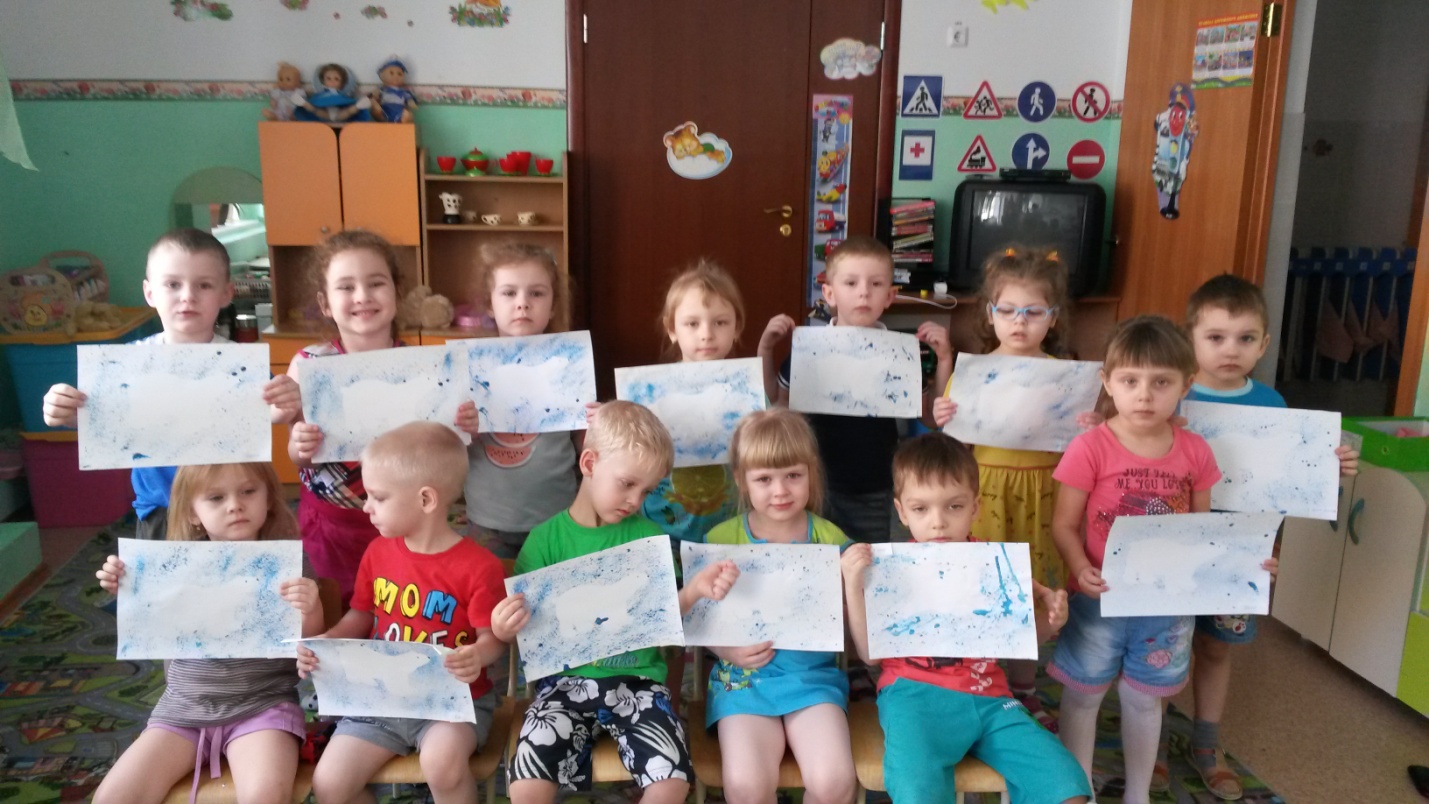 